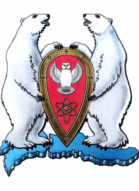 СОВЕТ ДЕПУТАТОВМУНИЦИПАЛЬНОГО ОБРАЗОВАНИЯГОРОДСКОЙ ОКРУГ  «НОВАЯ ЗЕМЛЯ»(четвертого созыва)Пятнадцатая сессияРЕШЕНИЕ03 декабря 2014 г.                                                                                             № 170Об утверждении Положения о представительских расходах и иных расходах, связанных с  представительской деятельностью муниципального образованиягородской округ «Новая Земля»      Руководствуясь Уставом муниципального образования «Новая Земля»,Совет депутатов РЕШАЕТ:Утвердить Положение о представительских расходах и иных расходах, связанных с  представительской деятельностью муниципального образования городской округ «Новая Земля».Признать утратившим силу Решение Совета депутатов Положения «О представительских расходах», утвержденного Решением Совета депутатов муниципального образования «Новая Земля» от 22 апреля 2004 г. № 26 (в редакции решения Совета депутатов МО «Новая Земля»  от 19.03.2010 № 194).Настоящее решение подлежит опубликованию в газете «Новоземельские вести», размещению на официальном сайте городского округа «Новая Земля» в информационно-телекоммуникационной сети «Интернет».Настоящее Решение вступает в силу со дня официального опубликования.Утверждено Решением Совета депутатовМО «Новая Земля»от 03.12.2014 № 170 ПОЛОЖЕНИЕо представительских расходах и иных расходах, связанных с  представительской деятельностью муниципального образования городской округ «Новая Земля»1. ОБЩИЕ ПОЛОЖЕНИЯ1.1. Настоящее Положение разработано в целях использования средств на представительские расходы иные расходы, связанные с представительской деятельностью муниципального образования городской округ «Новая Земля».1.2. Представительские расходы – это расходы муниципального образования городской округ «Новая Земля», связанные с официальным приемом и (или) обслуживанием представителей других муниципальных образований и организаций, участвующих в переговорах в целях установления и (или) поддержания взаимного сотрудничества, а также участников, прибывших на заседания совета директоров (правления) или иного руководящего органа, независимо от места проведения указанных мероприятий.К представительским расходам относятся расходы, связанные с:- проведением официальных приемов (завтраки, обеды или иные аналогичные мероприятия) представителей (участников), а также официальных лиц организаций, участвующих в переговорах;- транспортным обеспечением доставки представителей (участников), а также официальных лиц организаций к месту проведения представительского мероприятия и (или) заседания руководящего органа и обратно;- буфетным обслуживанием во время переговоров;- оплатой услуг переводчиков, не состоящих в штате организации- налогоплательщика, по обеспечению перевода во время проведения представительских мероприятий;- подготовкой и проведением встреч и юбилейных мероприятий, направленных на развитие взаимоотношений органов местного самоуправления муниципального образования городской округ «Новая Земля» с городами Российской Федерации, организациями Архангельской области, в том числе на изготовление и приобретение рекламной и другой продукции с символикой муниципального образования городской округ «Новая Земля».Иные расходы, связанные с представительской деятельностью, - это расходы муниципального образования городской округ «Новая Земля», связанные с:- государственными и профессиональными праздниками;- мероприятиями по поводу открытия социально значимых объектов;- официальным посещением мероприятий, проводимых другими муниципальными образованиями;- организацией поздравлений предприятий, учреждений, граждан в связи с юбилейным, праздничными датами и иными торжественными мероприятиями (в том числе приобретение ценных подарков (сувенирной продукции), цветов);- участием представителей органов местного самоуправления муниципального образования городского округа «Новая Земля» в траурных мероприятиях;- участием представителей органов местного самоуправления муниципального образования городского округа «Новая Земля» в иных мероприятиях, связанных с представительской деятельностью.1.3. К представительским расходам и иным расходам, связанным с представительской деятельностью, не относятся расходы на организацию развлечений, отдыха, профилактики или лечения заболеваний.1.4. Средства на представительские расходы и иные расходы, связанные с представительской деятельностью, планируются ежегодно в смете расходов на содержание органов местного самоуправления муниципального образования городской округ «Новая Земля» в размере установленном нормами Налогового кодекса Российской Федерации.2. ПОРЯДОК ВЫДЕЛЕНИЯ ДЕНЕЖНЫХ СРЕДСТВ НА ПРЕДСТАВИТЕЛЬСКИЕ РАСХОДОВ И ИНЫЕ РАСХОДЫ, СВЯЗАННЫЕ С ПРЕДСТАВИТЕЛЬСКОЙ ДЕЯТЕЛЬНОСТЬЮ2.1. Основанием для выделения денежных средств является распоряжение главы муниципального образования городской округ «Новая Земля». Представительские расходы на сумму свыше 10000 рублей выделяются решением Совета депутатов МО «Новая Земля». Распоряжение главы муниципального образования городской округ «Новая Земля с указанием лица, ответственного за контроль проведения официального мероприятия, и утвержденной сметой расходов на проведение официального мероприятия издается не позднее, чем за 7 рабочих дней до дня проведения планируемого мероприятия. 2.2. Распоряжением о выделении средств утверждается:2.2.1. программа проведения мероприятий, которая включает в себя следующие сведения:наименование проводимых мероприятий с указанием даты, времени, места и цели их проведения;примерное количество планируемых (приглашенных) официальных лиц и (или) представителей от организаций, а также официальных лиц и (или) представителей от органов местного самоуправления;сведения, связанные со спецификой мероприятий;2.2.2. смета расходов на организацию представительских мероприятий, которая включает в себя следующие сведения;список лиц, ответственных за расходование средств, а также за проведение и обеспечение мероприятий.2.3. Программа проведения мероприятий оформляется по форме согласно приложению 1 к настоящему Положению. При оформлении иных расходов, связанных с представительской деятельностью органов местного самоуправления муниципального образования городской округ «Новая Земля», допускается не прилагать программу проведения мероприятий в виде отдельного документа, а необходимую информацию изложить в тексте правового акта.2.4. Смета расходов на организацию мероприятий оформляется по форме согласно приложению 2 к настоящему Положению.2.5. Предельные нормативы представительских расходов устанавливаются в соответствии с пунктом 3 настоящего Положения.2.6. Распоряжение о выделении средств направляется в отдел экономики и финансов администрации муниципального образования городской округ «Новая Земля» не позднее, чем за 5 рабочих дней до дня проведения планируемого мероприятия.2.7. Перечисление средств на оплату проведения официальных мероприятий производится в безналичном порядке или средства могут быть выданы под отчет материально-ответственному лицу за проведение официального мероприятия.2.8. По итогам проведения официального мероприятия составляется отчет согласно приложению 3 к настоящему Положению. Документы, подтверждающие факт проведения официального мероприятия и расходы, связанные с этим мероприятием (счета, квитанции, чеки, подтверждающие оплату) представляются лицом, ответственным за проведение мероприятий не позднее двух рабочих дней после проведения мероприятия в отдел экономики и финансов администрации муниципального образования городской округ «Новая Земля».2.9. Авансовый отчет о суммах, выданных на представительские расходы представляется в отдел экономики и финансов администрации муниципального образования не позднее 3 дней после проведения мероприятия.3. НОРМАТИВЫ ПРЕДСТАВИТЕЛЬСКИХ РАСХОДОВ3.1. Расходы, связанные с приобретением подарков, сувениров, цветов, в связи с юбилейными, праздничными датами - до 3000 рублей.3.2. Расходы, связанные с посещением подшефных организаций, приуроченные к юбилейным либо праздничным датам - до 3000 рублей.4. НОРМАТИВЫ ИНЫХ РАСХОДОВ, СВЯЗАННЫХ С ПРЕДСТАВИТЕЛЬСКОЙ ДЕЯТЕЛЬНОСТЬЮ4.1. Расходы, связанные с приобретением подарков, сувениров, цветов в связи с юбилейными датами для предприятий, учреждений (юридических лиц) – до 3000 рублей.Приложение 1 к Положению о представительских расходах МО ГО «Новая Земля»ПРОГРАММАпроведения официального мероприятий__________________________________________________________________________ __________________________________________________________________________(наименование организации)Цель проведения: ________________________________________________________________________________________________________________________________________________________________________________________________________________________________Дата проведения: с «____ » _________ 20 ____ года по «_____» _______20 ____годаМесто проведения: _________________________________________________________________________________________________________________________________Планируемые (приглашенные) лица:от принимающей стороны:_______________________________________________________________________________________________________________________________________________________________________________________________________________________________________________________________________________________от приглашенной стороны:_______________________________________________________________________________________________________________________________________________________________________________________________________________________________________________________________________________________Составил:_________________________________________________________________________(должность)                                      (подпись)                        (расшифровка подписи)Дата составления:   «      »                          20     годаПриложение 2 к Положению о представительских расходах МО ГО «Новая Земля»СМЕТАпредставительских расходов на проведение официального мероприятия(наименование мероприятий)с «      »                          20     года по «      »                          20     годаСоставил:___________________________________________________________________________(должность)                                    (подпись)                                  (расшифровка подписи)Дата составления:   «      »                          20     годаПриложение 3 к Положению о представительских расходах МО ГО «Новая Земля»ОТЧЕТо проведении официального мероприятияс «      »                          20__ года по «      »                          20     годаВ соответствии с распоряжением главы муниципального образования городской округ «Новая Земля» от «______» _______________ 201__ года____________________________________________________________________________________________________________________________________________________проведено официальное мероприятие с ________________________________________ ____________________________________________________________________________________________________________________________________________________Место проведения мероприятия (официального приема): ____________________________________________________________________________________________________________________________________________________Цель проведения мероприятия (официального приема): ____________________________________________________________________________________________________________________________________________________Участники:от принимающей стороны:____________________________________________________________________________________________________________________________________________________ от приглашенной стороны:____________________________________________________________________________________________________________________________________________________Согласно утвержденной программе, в рамках представительского мероприятия (официального приема) проведены мероприятия ____________________________________________________________________________________________________________________________________________________ __________________________________________________________________________В рамках культурных (досуговых) мероприятий для приглашенной стороны организовано _________________________________________________________________________ __________________________________________________________________________Результаты представительского мероприятия (официального приема) _____________ ______________________________________________________________________________________________________________________________________________________________________________________________________________________________Общая сумма расходов на проведение  представительского мероприятия (официального приема) составила  ___________ рублей (_________________________________________________________________________)(сумма прописью)в том числе:Составил ___________________________________________________________________________ (должность)                                      (подпись)                               (расшифровка подписи)Дата составления:   «      »                          20     годаГлава муниципального образования«Новая Земля»_________________  Ж.К. Мусин Председатель Совета депутатов муниципального образования  «Новая Земля»            ________________  Л.В. Марач№ п/пНаименование мероприятияДата проведения   мм ммм мм ме ме ме мерпммеп м    ммммкемерМероприятия Время проведения меро1234№ п/пНаименование расходовСумма расходов (рублей)123 Итого:№п/пНаименованиерасходовСумма,рублейДокумент,подтверждающий расходование средств1234